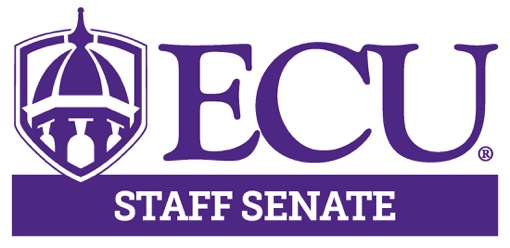 3:00pm			Call to Order			Todd Inman3:00 – 3:25pm		Campus Update		Stephanie Coleman								Interim VC								Admin & Finance			3:25 – 3:30pm		Roll Call			Kristin Wooten				Approval of Minutes3:30 – 4:00pm		COVID Vaccines		Dr. Keith Keene								Director Ctr Health Disparities	4:00 - 4:20pm		Executive Committee		Todd Inman					Comments			Hector Molina									Aisha Powell 									Lisa Ormond									Kristin Wooten									Darius Alexander	4:20 – 4:45pm		Committee Reports					4:45 – 5:00pm		Open Discussion	5:00pm			Adjourn Meeting		Todd Inman